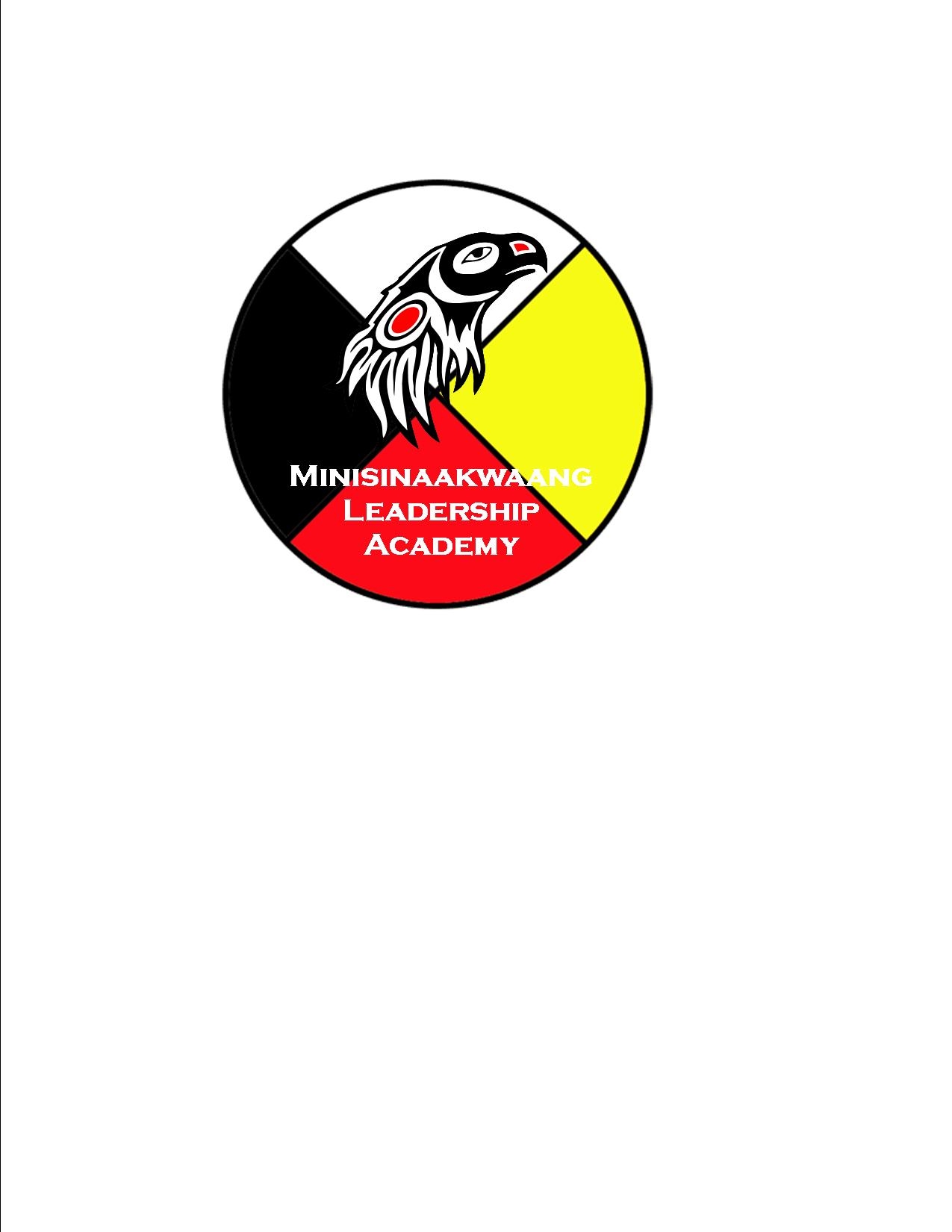 Minisinaakwaang Leadership Academy  20930 367th Lane, McGregor, MN 55760 218-768-5320ELEMENTARY CLASSROOM TEACHERThe Minisinaakwaang Leadership Academy has an opening for an Elementary Teacher for a combined classroom for grades 4 through 6.   The teacher will be responsible for educating students in a multi-age classroom with curriculum and content that will prepare students for higher achievement as grade level progresses while maintaining standards set by the Board of Education, the State of MN and other sources.  The teacher will monitor the students’s well being both physically and emotionally in the classroom as another component of learning, so candidates will have an understanding of children’s social and emotional growth as well.  Prospective candidate will whole-heartedly embrace the concept of whole child learning.  Located in McGregor MN, the Academy has been open since 2008, serving students from the local community as well as others.Job DescriptionPupil Progress:  Takes responsibility for improving the performance of all students. Develops and/or utilizes appropriate evaluation systems and techniques which monitors student’s progress toward mastering curricular objectives. Develops and utilizes appropriate methods for recording student’s progress. Maintains complete and accurate records. Uses knowledge of the curriculum and the standards of student performance to plan appropriate long and short-term goals.Instructional Methodologies:  Observes School policies and procedures and adopted regulations pertaining to instruction. Demonstrates mastery and involvement. Conveys the curriculum effectively. Is organized. Develops instructional plans on a yearly and unit basis.Curricular Adherence: Observes school policies and procedures and adopted administrative regulations pertaining to curriculum. Possesses proficiency in subject matter and knowledge of curricular guidelines. Keeps current with research, new ideas, practices and developments within the school, the state and nationally. Maintains lesson plans that reflect knowledge, skills, and concepts in curricular areas. Aligns the lesson objective with the curriculum, state standards, and school goals.Learning Environment:  Is enthusiastic about teaching. Is aware and sensitive at all times as to what is happening in the classroom.  Encourages students to take responsibility for their learning.  Enjoys working with children and adolescents. Demonstrates a genuine respect for all students.Professional Development:  Plans and pursues a program of personal professional growth; participates in appropriate school, county and statewide in-service education activities. Actively participates in the evaluation process. Participates in the identification of school goals and objectives and the development of strategies for their implementation. Meet expectations of adopted administrative regulations and procedures pertaining to non-instructional responsibilities. Participates in required committee work. Plans and coordinates the work of aides, teacher assistants and other paraprofessionals, including parent volunteers.Professional Conduct:  Maintains universally accepted standards of conduct for teachers. Maintains fair and equitable relationships with students. Instructs pupils, especially as a role model, in citizenship skills. Respects students’ confidentiality and release of information about a student only to that student or his/her parents/guardians or authorized school personnel. Remains forthright, clear, honest and respectful in communications with parents and recognizes their importance as partners in the educational process. Actively contributes as a member of a grade level, departmental or faculty team and is supportive of other staff members and their efforts.All other duties assigned by DirectorQualifications: Current MN teaching license in Elementary Licensure..  Candidate will meet the standard regarding background check Candidate will maintain a high level of professionalism at all times; use discreet judgment and honor confidentiality. Engage students by leading activities and lessons that will promote the love of learning and exploration.Current CPR and 1st aid trainingAbility to work with people of all ages, from students to parents and community members who have interest in school successSuccessful use of technology as a teaching toolAbility to speak Ojibwe Language desired. Knowledge of Ojibwe Customs and Traditions helpful.Additional Job Information:Salary ranges is competitive, depending on education and experience.  The Minisinaakwaang Leadership Academy’s school year is from August to August with many breaks during the year. POSITION OPEN UNTIL FILLEDTo Apply:    Submit resume, license copy and related materials to:Mary Sue Anderson, Director,Minisinaakwaang Leadership Academy20930 367th Lane McGregor, MN 55760marysue.anderson@mlacademy.org